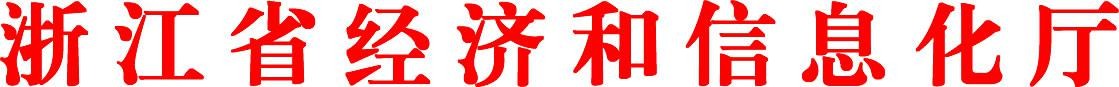 关于组织开展浙江省北斗产业情况调查和应用典型案例征集的通知各市经信局，省北斗产业联盟：为贯彻落实《浙江省北斗应用与产业化发展行动计划（2020-2022）》，摸清省内北斗产业情况，进一步推进我省北斗产业发展，决定在全省范围内组织开展北斗产业情况调查和应用典型案例征集，现将有关事项通知如下：一、调查范围注册在浙江省内并从事北斗相关产业的企事业法人单位。省内各类北斗产业载体和创新载体，包括但不限于产业园、创新中心、公共服务平台、测试和验证中心、研究院等。北斗应用典型案例。在浙江省内实施的北斗应用项目， 包括实施方是省外企事业单位的应用项目。二、工作要求请各地经信局高度重视，对照要求，组织辖区内相关企事业单位填报北斗企业、北斗产业载体和创新载体及北斗应用典型案例；请省北斗产业联盟组织联盟成员开展填报。请拟填报的企事业单位填写“浙江省北斗企业情况征集表”（附件 1）或“浙江省北斗产业载体和创新载体情况征集表”（附件 2）或“浙江省北斗应用典型案例征集表”（附件 3）， 将纸质版加盖单位公章，与电子版一并报送县（市、区）经信局。省北斗产业联盟成员单位可直接报送至省北斗产业联盟。填报材料请客观真实、描述详实、重点突出，表述准确。请各县（市、区）经信局及时汇总辖区内企事业单位的填报材料，报送至各市经信局。请各市经信局、省北斗产业联盟，于 2021 年 12 月 7 日前，将征集到的相关材料及信息汇总表（附件 4）报送至省经信厅；请在信息汇总表上加盖公章，并将所有材料电子版发送至联系邮箱xxssc@zjjxw.gov.cn。三、其他事项附件表格电子版可从省经信厅门户网站“通知公告”栏目 下载。2. 联系人： 赵文静， 0571-87057420 （ 传真）； 钉钉：13735525176；邮寄地址：杭州市体育场路 479 号省行政中心 8号楼 703 室。附件：1.浙江省北斗企业情况征集表浙江省北斗产业载体和创新载体情况征集表浙江省北斗应用典型案例征集表浙江省北斗产业情况及应用典型案例信息汇总表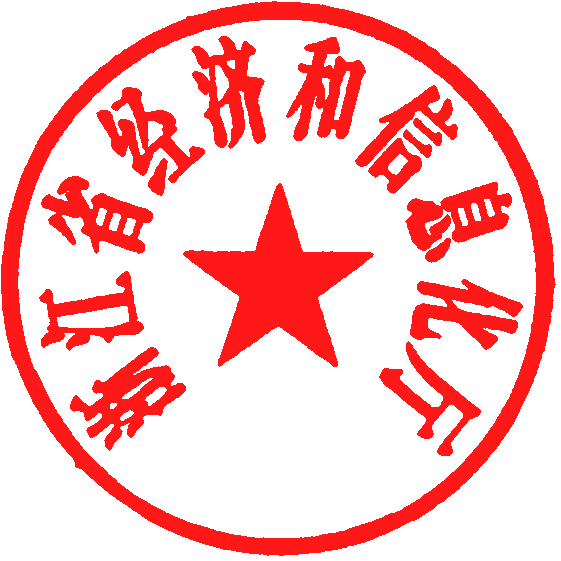 附件 1浙江省北斗企业情况征集表5附件 2浙江省北斗产业载体和创新载体情况征集表附件 3浙江省北斗应用典型案例征集表附件 4浙江省北斗产业情况及应用典型案例信息汇总表报送单位：（公章）一、基本信息一、基本信息一、基本信息一、基本信息一、基本信息一、基本信息企业名称企业地址主营业务联系人电话邮箱北斗相关业务收入（万元）北斗相关业务收入（万元）2019 年2019 年2020 年2020 年北斗相关业务收入（万元）北斗相关业务收入（万元）从业人员二、北斗产品（同家企业可填报多个产品和解决方案）二、北斗产品（同家企业可填报多个产品和解决方案）二、北斗产品（同家企业可填报多个产品和解决方案）二、北斗产品（同家企业可填报多个产品和解决方案）二、北斗产品（同家企业可填报多个产品和解决方案）二、北斗产品（同家企业可填报多个产品和解决方案）产品名称产品功能已获专利适用行业及场景商用情况现有商用案例现有商用案例现有商用案例现有商用案例现有商用案例产品整体展示图片（展示图片质量请保证 2M 以上，请和电子表格一同打包发送）（展示图片质量请保证 2M 以上，请和电子表格一同打包发送）（展示图片质量请保证 2M 以上，请和电子表格一同打包发送）（展示图片质量请保证 2M 以上，请和电子表格一同打包发送）（展示图片质量请保证 2M 以上，请和电子表格一同打包发送）载体名称联系人电话邮箱地址信息管理部门载体简介发展方向（目标定位）（目标定位）（目标定位）（目标定位）（目标定位）本地相关支持政策（请提供所属地市、区县、开发区等对北斗创新载体的支持政策）（请提供所属地市、区县、开发区等对北斗创新载体的支持政策）（请提供所属地市、区县、开发区等对北斗创新载体的支持政策）（请提供所属地市、区县、开发区等对北斗创新载体的支持政策）（请提供所属地市、区县、开发区等对北斗创新载体的支持政策）入驻企业（请提供入驻载体的企事业单位的数量和名单，名单较长的可附在材料最后页）（请提供入驻载体的企事业单位的数量和名单，名单较长的可附在材料最后页）（请提供入驻载体的企事业单位的数量和名单，名单较长的可附在材料最后页）（请提供入驻载体的企事业单位的数量和名单，名单较长的可附在材料最后页）（请提供入驻载体的企事业单位的数量和名单，名单较长的可附在材料最后页）代表性企业（请提供代表性企业名称、主营业务收入、主要产品等情况）（请提供代表性企业名称、主营业务收入、主要产品等情况）（请提供代表性企业名称、主营业务收入、主要产品等情况）（请提供代表性企业名称、主营业务收入、主要产品等情况）（请提供代表性企业名称、主营业务收入、主要产品等情况）代表性项目（请提供代表性项目名称、项目主要内容、起止年限、当前进度等情况）填报单位承诺：本申报表所有材料，均真实可靠，自愿对外分享。填报单位（公章）填报单位承诺：本申报表所有材料，均真实可靠，自愿对外分享。填报单位（公章）一、基本信息一、基本信息一、基本信息一、基本信息一、基本信息一、基本信息企业名称主营业务及所属行业地址信息联系人电话邮箱二、北斗应用项目（同家企业可填报多个北斗应用项目）二、北斗应用项目（同家企业可填报多个北斗应用项目）二、北斗应用项目（同家企业可填报多个北斗应用项目）二、北斗应用项目（同家企业可填报多个北斗应用项目）二、北斗应用项目（同家企业可填报多个北斗应用项目）二、北斗应用项目（同家企业可填报多个北斗应用项目）项目名称可否对外宣传分享应用领域合作单位项目概述（介绍项目概况，不超过 800 字）（介绍项目概况，不超过 800 字）（介绍项目概况，不超过 800 字）（介绍项目概况，不超过 800 字）（介绍项目概况，不超过 800 字）关键技术（不超过 200 字）（不超过 200 字）（不超过 200 字）（不超过 200 字）（不超过 200 字）应用实效（当前实际落地效果，不超过 200 字）（当前实际落地效果，不超过 200 字）（当前实际落地效果，不超过 200 字）（当前实际落地效果，不超过 200 字）（当前实际落地效果，不超过 200 字）项目整体展示图片或视频（请提供项目……，其中展示图片质量请保证 2M 以上，与电子表格一同打包发送）（请提供项目……，其中展示图片质量请保证 2M 以上，与电子表格一同打包发送）（请提供项目……，其中展示图片质量请保证 2M 以上，与电子表格一同打包发送）（请提供项目……，其中展示图片质量请保证 2M 以上，与电子表格一同打包发送）（请提供项目……，其中展示图片质量请保证 2M 以上，与电子表格一同打包发送）项目获奖情况填报单位承诺：填报单位承诺：填报单位承诺：填报单位承诺：填报单位承诺：填报单位承诺：（一）北斗企业（一）北斗企业（一）北斗企业（一）北斗企业（一）北斗企业序号企业名称产品/解决方案名称联系人联系电话……（二）北斗产业载体和创新载体（二）北斗产业载体和创新载体（二）北斗产业载体和创新载体（二）北斗产业载体和创新载体（二）北斗产业载体和创新载体序号产业载体/创新载体名称产业载体/创新载体名称联系人联系电话……（三）北斗应用项目（三）北斗应用项目（三）北斗应用项目（三）北斗应用项目（三）北斗应用项目序号企业名称应用项目名称联系人联系电话……